Year 4 Maths
Steppingstone activity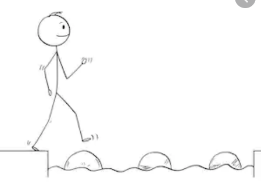 Lesson 8
LO: To solve multiplication word problems
Success Criteria:Model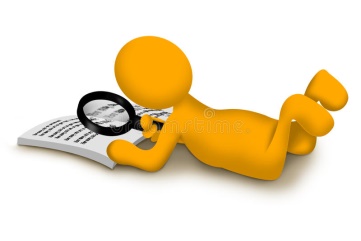         			2.      			3.     			 4.			5.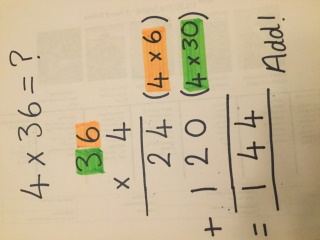 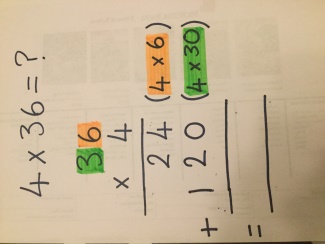 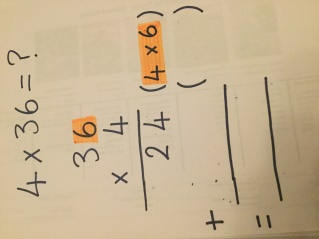 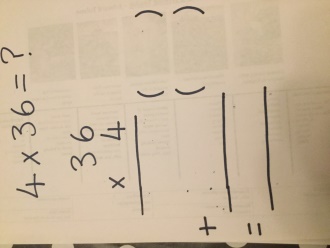 Jane gave 5 of her friends 32 marbles at her birthday party.  How many marbles did she have altogether? 160John ate 16 raisins every day for 9 days.  How many raisins did he eat altogether?  144Mary and Ben went for a walk in the English countryside for one week.  They were able to walk 12km every day.  How many km did they walk altogether? 84kmYear 4 Maths   Lesson 8
LO: To solve multiplication word problems Task:You are going to practise multiplying to solve word problems! You can choose to do the expanded method or the short method.Success Criteria:For models of expanded and short multiplication methods, see lessons 6 and 7.Year 4 Maths
Main activity
Complete at least 1 column, more if you can!Read the problem carefully and identify the key numbers.Layout your multiplication accurately (brackets in line with answers)Multiply the onesMultiply the tensAdd your answers togetherRead the problem carefully.  Identify the calculations required (there might be more than one).Layout your calculations accuratelySolve the calculations.Check that you have answered the question properly.Task 1 – one stepTask 2 – more than one stepTask 3 – multiple steps (extra challenging!)1. John ate 37 grapes every day for 9 days.  How many grapes did he eat altogether?  3332. Each day the new museum in the town of is allowed 430 tourists.  How many tourists are allowed in 3 days? 12903. If there are 563 jelly beans in one large bucket, how many jelly beans are in 4 buckets? 22521. A child has 2 complete albums of football stickers. The first has 28 pages with 5 stickers on each page, and the second has 36 pages with 6 stickers on each page. How many football stickers are there altogether? 3562. A teacher has 4 packs of colouring pencils, each with 252 pencils, and 9 packs of writing pencils, each with 126 pencils. How many pencils are there altogether? 34023. Finley and Ted went on a long cycling holiday in Germany.  In the first week they cycled 102 km a day and in the second week the cycled for 98 km a day.  How many km did they cycle altogether? 1400kmA machine produces 356 dice in one hour. The machine runs for 8 hours a day, 6 days a week. The dice are sold in pairs, packs of 5 and packs of 8. Out of one week’s production of dice, the following are made:• 2500 pairs• 1200 packs of 5• 760 packs of 8How many dice are left over after the packs are made?5000 + 6000 + 6080 = 17088 dice in a week.17080 are packed, so 8 are left over.